Meine la müh la WunschlisteIch würde mich sehr freuen, wenn du mir ein paar meiner Wünsche erfüllen könntest.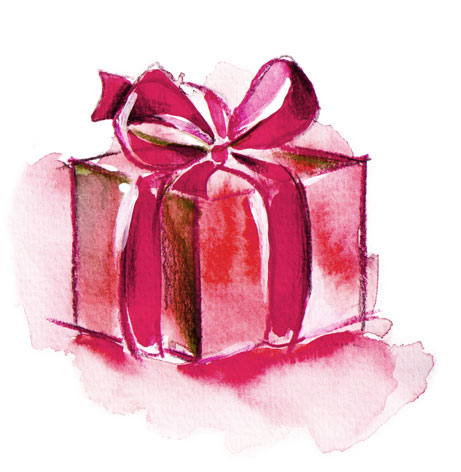 Danke Dein/e____________________________Bezeichnung & VarianteArtikelnummer